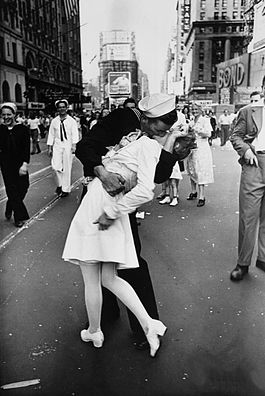 Want to know the Story behind this Iconic Photo?Then join us to hear the History Presented by Pat Loeswick of CIRCLE 2.1October 18, 2023 at 10amFirst Presbyterian Church149 Broad StreetTonawanda, NY Refreshments will be served.  All are Welcome